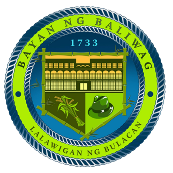 Republic of the PhilippinesCity/Municipality of ___________________Province of ___________________________OFFICE OF THE BUILDING OFFICIALMECHANICAL PERMITBOX 2 (TO BE ACCOMPLISHED BY THE DESIGN PROFESSIONAL)INSTALLATION AND OPERATION OF:PREPARED BY _____________________________________________________________________________________________________________BOX 3DESIGN PROFESSIONAL, PLANS AND SPECIFICATIONSBOX 4SUPERVISOR / IN-CHARGE OF MECHANICAL WORKS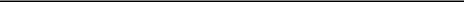 BOX 5BUILDING OWNER(Signature Over Printed Name)Date__________________AddressBOX 6WITH MY CONSENT:	LOT OWNER(Signature Over Printed Name)Date__________________AddressTO BE ACCOMPLISHED BY THE PROCESSING AND EVALUATION DIVISION BOX 7FIVE (5) SETS OF MECHANICAL DOCUMENTSBOX 8PROGRESS FLOWBOX 9ACTION TAKEN:PERMIT IS HEREBY ISSUED SUBJECT TO THE FOLLOWING:That the proposed mechanical works shall be in accordance with the mechanical plans filed with this Office and in conformity with the latest Philippine Mechanical Code, the National Building Code and its IRR.That prior to any mechanical installation, a duly accomplished prescribed “NOTICE OF CONSTRUCTION” shall be submitted to the Office of the Building Official.That upon completion of the mechanical works, the licensed supervisor/in-charge shall submit the entry to the logbook duly signed and sealed to the building official including as-built plans and other documents and shall also accomplish the certificate of completion stating that the mechanical works conform to the provision of the Philippine Mechanical Code, the National Building Code and its IRR.That this permit is null and void unless accompanied by the building permit.That a Certificate of Operation shall be issued for the continuous use of mechanical installations.PERMIT ISSUED BY:BUILDING OFFICIAL(Signature Over Printed Name)Date ______________________APPLICATION NO.APPLICATION NO.APPLICATION NO.APPLICATION NO.APPLICATION NO.APPLICATION NO.MP NOMP NOMP NOMP NOMP NOMP NOMP NOMP NOMP NOBUILDING PERMIT NO.BUILDING PERMIT NO.BUILDING PERMIT NO.BUILDING PERMIT NO.BUILDING PERMIT NO.BUILDING PERMIT NO.BUILDING PERMIT NO.BUILDING PERMIT NO.BUILDING PERMIT NO.BUILDING PERMIT NO.BUILDING PERMIT NO.BOX 1 (TO BE ACCOMPLISHED IN PRINT BY THE OWNER/APPLICANT)BOX 1 (TO BE ACCOMPLISHED IN PRINT BY THE OWNER/APPLICANT)BOX 1 (TO BE ACCOMPLISHED IN PRINT BY THE OWNER/APPLICANT)BOX 1 (TO BE ACCOMPLISHED IN PRINT BY THE OWNER/APPLICANT)BOX 1 (TO BE ACCOMPLISHED IN PRINT BY THE OWNER/APPLICANT)BOX 1 (TO BE ACCOMPLISHED IN PRINT BY THE OWNER/APPLICANT)BOX 1 (TO BE ACCOMPLISHED IN PRINT BY THE OWNER/APPLICANT)BOX 1 (TO BE ACCOMPLISHED IN PRINT BY THE OWNER/APPLICANT)BOX 1 (TO BE ACCOMPLISHED IN PRINT BY THE OWNER/APPLICANT)BOX 1 (TO BE ACCOMPLISHED IN PRINT BY THE OWNER/APPLICANT)BOX 1 (TO BE ACCOMPLISHED IN PRINT BY THE OWNER/APPLICANT)BOX 1 (TO BE ACCOMPLISHED IN PRINT BY THE OWNER/APPLICANT)BOX 1 (TO BE ACCOMPLISHED IN PRINT BY THE OWNER/APPLICANT)BOX 1 (TO BE ACCOMPLISHED IN PRINT BY THE OWNER/APPLICANT)BOX 1 (TO BE ACCOMPLISHED IN PRINT BY THE OWNER/APPLICANT)BOX 1 (TO BE ACCOMPLISHED IN PRINT BY THE OWNER/APPLICANT)BOX 1 (TO BE ACCOMPLISHED IN PRINT BY THE OWNER/APPLICANT)BOX 1 (TO BE ACCOMPLISHED IN PRINT BY THE OWNER/APPLICANT)BOX 1 (TO BE ACCOMPLISHED IN PRINT BY THE OWNER/APPLICANT)BOX 1 (TO BE ACCOMPLISHED IN PRINT BY THE OWNER/APPLICANT)BOX 1 (TO BE ACCOMPLISHED IN PRINT BY THE OWNER/APPLICANT)BOX 1 (TO BE ACCOMPLISHED IN PRINT BY THE OWNER/APPLICANT)OWNER/APPLICANTOWNER/APPLICANTOWNER/APPLICANTOWNER/APPLICANTOWNER/APPLICANTOWNER/APPLICANTLAST NAMELAST NAMEFIRST NAMEFIRST NAMEFIRST NAMEM.I.TINTINTINTINTINTINTINTINTINFOR CONSTRUCTION OWNEDFOR CONSTRUCTION OWNEDFOR CONSTRUCTION OWNEDFOR CONSTRUCTION OWNEDFOR CONSTRUCTION OWNEDFOR CONSTRUCTION OWNEDFOR CONSTRUCTION OWNEDFOR CONSTRUCTION OWNEDFOR CONSTRUCTION OWNEDFOR CONSTRUCTION OWNEDFORM OF OWNERSHIPFORM OF OWNERSHIPFORM OF OWNERSHIPFORM OF OWNERSHIPFORM OF OWNERSHIPFORM OF OWNERSHIPFORM OF OWNERSHIPFORM OF OWNERSHIPFORM OF OWNERSHIPFORM OF OWNERSHIPUSE OR CHARACTER OF OCCUPANCYUSE OR CHARACTER OF OCCUPANCYUSE OR CHARACTER OF OCCUPANCYUSE OR CHARACTER OF OCCUPANCYUSE OR CHARACTER OF OCCUPANCYUSE OR CHARACTER OF OCCUPANCYUSE OR CHARACTER OF OCCUPANCYUSE OR CHARACTER OF OCCUPANCYUSE OR CHARACTER OF OCCUPANCYUSE OR CHARACTER OF OCCUPANCYUSE OR CHARACTER OF OCCUPANCYUSE OR CHARACTER OF OCCUPANCYUSE OR CHARACTER OF OCCUPANCYBY AN ENTERPRISEBY AN ENTERPRISEBY AN ENTERPRISEBY AN ENTERPRISEBY AN ENTERPRISEBY AN ENTERPRISEADDRESS:ADDRESS:ADDRESS:ADDRESS:NO.,NO.,STREET,STREET,STREET,BARANGAY,BARANGAY,CITY/MUNICIPALITYCITY/MUNICIPALITYCITY/MUNICIPALITYCITY/MUNICIPALITYCITY/MUNICIPALITYCITY/MUNICIPALITYZIP CODETELEPHONE NOTELEPHONE NOTELEPHONE NOTELEPHONE NOTELEPHONE NOTELEPHONE NOTELEPHONE NOTELEPHONE NOTELEPHONE NOTELEPHONE NOTELEPHONE NOTELEPHONE NOLOCATION OF CONSTRUCTION:LOCATION OF CONSTRUCTION:LOCATION OF CONSTRUCTION:LOCATION OF CONSTRUCTION:LOCATION OF CONSTRUCTION:LOCATION OF CONSTRUCTION:LOCATION OF CONSTRUCTION:LOCATION OF CONSTRUCTION:LOCATION OF CONSTRUCTION:LOCATION OF CONSTRUCTION:LOT NO. _______________ BLK NO. ________________ TCT NO. ______________________ TAX DEC. NO. ____________________LOT NO. _______________ BLK NO. ________________ TCT NO. ______________________ TAX DEC. NO. ____________________LOT NO. _______________ BLK NO. ________________ TCT NO. ______________________ TAX DEC. NO. ____________________LOT NO. _______________ BLK NO. ________________ TCT NO. ______________________ TAX DEC. NO. ____________________LOT NO. _______________ BLK NO. ________________ TCT NO. ______________________ TAX DEC. NO. ____________________LOT NO. _______________ BLK NO. ________________ TCT NO. ______________________ TAX DEC. NO. ____________________LOT NO. _______________ BLK NO. ________________ TCT NO. ______________________ TAX DEC. NO. ____________________LOT NO. _______________ BLK NO. ________________ TCT NO. ______________________ TAX DEC. NO. ____________________LOT NO. _______________ BLK NO. ________________ TCT NO. ______________________ TAX DEC. NO. ____________________LOT NO. _______________ BLK NO. ________________ TCT NO. ______________________ TAX DEC. NO. ____________________LOT NO. _______________ BLK NO. ________________ TCT NO. ______________________ TAX DEC. NO. ____________________LOT NO. _______________ BLK NO. ________________ TCT NO. ______________________ TAX DEC. NO. ____________________LOT NO. _______________ BLK NO. ________________ TCT NO. ______________________ TAX DEC. NO. ____________________LOT NO. _______________ BLK NO. ________________ TCT NO. ______________________ TAX DEC. NO. ____________________LOT NO. _______________ BLK NO. ________________ TCT NO. ______________________ TAX DEC. NO. ____________________LOT NO. _______________ BLK NO. ________________ TCT NO. ______________________ TAX DEC. NO. ____________________LOT NO. _______________ BLK NO. ________________ TCT NO. ______________________ TAX DEC. NO. ____________________LOT NO. _______________ BLK NO. ________________ TCT NO. ______________________ TAX DEC. NO. ____________________LOT NO. _______________ BLK NO. ________________ TCT NO. ______________________ TAX DEC. NO. ____________________LOT NO. _______________ BLK NO. ________________ TCT NO. ______________________ TAX DEC. NO. ____________________LOT NO. _______________ BLK NO. ________________ TCT NO. ______________________ TAX DEC. NO. ____________________LOT NO. _______________ BLK NO. ________________ TCT NO. ______________________ TAX DEC. NO. ____________________LOT NO. _______________ BLK NO. ________________ TCT NO. ______________________ TAX DEC. NO. ____________________LOT NO. _______________ BLK NO. ________________ TCT NO. ______________________ TAX DEC. NO. ____________________LOT NO. _______________ BLK NO. ________________ TCT NO. ______________________ TAX DEC. NO. ____________________LOT NO. _______________ BLK NO. ________________ TCT NO. ______________________ TAX DEC. NO. ____________________STREET___________________ BARANGAY ____________________________________________________ CITY/ MUNICIPALITY OF________________________________STREET___________________ BARANGAY ____________________________________________________ CITY/ MUNICIPALITY OF________________________________STREET___________________ BARANGAY ____________________________________________________ CITY/ MUNICIPALITY OF________________________________STREET___________________ BARANGAY ____________________________________________________ CITY/ MUNICIPALITY OF________________________________STREET___________________ BARANGAY ____________________________________________________ CITY/ MUNICIPALITY OF________________________________STREET___________________ BARANGAY ____________________________________________________ CITY/ MUNICIPALITY OF________________________________STREET___________________ BARANGAY ____________________________________________________ CITY/ MUNICIPALITY OF________________________________STREET___________________ BARANGAY ____________________________________________________ CITY/ MUNICIPALITY OF________________________________STREET___________________ BARANGAY ____________________________________________________ CITY/ MUNICIPALITY OF________________________________STREET___________________ BARANGAY ____________________________________________________ CITY/ MUNICIPALITY OF________________________________STREET___________________ BARANGAY ____________________________________________________ CITY/ MUNICIPALITY OF________________________________STREET___________________ BARANGAY ____________________________________________________ CITY/ MUNICIPALITY OF________________________________STREET___________________ BARANGAY ____________________________________________________ CITY/ MUNICIPALITY OF________________________________STREET___________________ BARANGAY ____________________________________________________ CITY/ MUNICIPALITY OF________________________________STREET___________________ BARANGAY ____________________________________________________ CITY/ MUNICIPALITY OF________________________________STREET___________________ BARANGAY ____________________________________________________ CITY/ MUNICIPALITY OF________________________________STREET___________________ BARANGAY ____________________________________________________ CITY/ MUNICIPALITY OF________________________________STREET___________________ BARANGAY ____________________________________________________ CITY/ MUNICIPALITY OF________________________________STREET___________________ BARANGAY ____________________________________________________ CITY/ MUNICIPALITY OF________________________________STREET___________________ BARANGAY ____________________________________________________ CITY/ MUNICIPALITY OF________________________________STREET___________________ BARANGAY ____________________________________________________ CITY/ MUNICIPALITY OF________________________________STREET___________________ BARANGAY ____________________________________________________ CITY/ MUNICIPALITY OF________________________________STREET___________________ BARANGAY ____________________________________________________ CITY/ MUNICIPALITY OF________________________________STREET___________________ BARANGAY ____________________________________________________ CITY/ MUNICIPALITY OF________________________________STREET___________________ BARANGAY ____________________________________________________ CITY/ MUNICIPALITY OF________________________________STREET___________________ BARANGAY ____________________________________________________ CITY/ MUNICIPALITY OF________________________________STREET___________________ BARANGAY ____________________________________________________ CITY/ MUNICIPALITY OF________________________________STREET___________________ BARANGAY ____________________________________________________ CITY/ MUNICIPALITY OF________________________________STREET___________________ BARANGAY ____________________________________________________ CITY/ MUNICIPALITY OF________________________________STREET___________________ BARANGAY ____________________________________________________ CITY/ MUNICIPALITY OF________________________________STREET___________________ BARANGAY ____________________________________________________ CITY/ MUNICIPALITY OF________________________________STREET___________________ BARANGAY ____________________________________________________ CITY/ MUNICIPALITY OF________________________________STREET___________________ BARANGAY ____________________________________________________ CITY/ MUNICIPALITY OF________________________________STREET___________________ BARANGAY ____________________________________________________ CITY/ MUNICIPALITY OF________________________________STREET___________________ BARANGAY ____________________________________________________ CITY/ MUNICIPALITY OF________________________________STREET___________________ BARANGAY ____________________________________________________ CITY/ MUNICIPALITY OF________________________________SCOPE OF WORKSCOPE OF WORKSCOPE OF WORKSCOPE OF WORKSCOPE OF WORKSCOPE OF WORKRAISING_______________________________________RAISING_______________________________________RAISING_______________________________________RAISING_______________________________________RAISING_______________________________________RAISING_______________________________________RAISING_______________________________________RAISING_______________________________________RAISING_______________________________________RAISING_______________________________________RAISING_______________________________________RAISING_______________________________________RAISING_______________________________________RAISING_______________________________________NEW CONSTRUCTIONNEW CONSTRUCTIONNEW CONSTRUCTIONNEW CONSTRUCTIONNEW CONSTRUCTIONNEW CONSTRUCTIONNEW CONSTRUCTIONNEW CONSTRUCTIONRENOVATION ________________________RENOVATION ________________________RENOVATION ________________________RENOVATION ________________________RENOVATION ________________________RENOVATION ________________________RENOVATION ________________________RENOVATION ________________________RENOVATION ________________________RENOVATION ________________________RENOVATION ________________________RAISING_______________________________________RAISING_______________________________________RAISING_______________________________________RAISING_______________________________________RAISING_______________________________________RAISING_______________________________________RAISING_______________________________________RAISING_______________________________________RAISING_______________________________________RAISING_______________________________________RAISING_______________________________________RAISING_______________________________________RAISING_______________________________________RAISING_______________________________________ERECTIONERECTIONERECTIONERECTIONCONVERSION ________________________CONVERSION ________________________CONVERSION ________________________CONVERSION ________________________CONVERSION ________________________CONVERSION ________________________CONVERSION ________________________CONVERSION ________________________CONVERSION ________________________CONVERSION ________________________CONVERSION ________________________DEMOLITION ___________________________________DEMOLITION ___________________________________DEMOLITION ___________________________________DEMOLITION ___________________________________DEMOLITION ___________________________________DEMOLITION ___________________________________DEMOLITION ___________________________________DEMOLITION ___________________________________DEMOLITION ___________________________________DEMOLITION ___________________________________DEMOLITION ___________________________________DEMOLITION ___________________________________DEMOLITION ___________________________________DEMOLITION ___________________________________ERECTIONERECTIONERECTIONERECTIONCONVERSION ________________________CONVERSION ________________________CONVERSION ________________________CONVERSION ________________________CONVERSION ________________________CONVERSION ________________________CONVERSION ________________________CONVERSION ________________________CONVERSION ________________________CONVERSION ________________________CONVERSION ________________________ACCESSORY BUILDING/STRUCTURE ______________ACCESSORY BUILDING/STRUCTURE ______________ACCESSORY BUILDING/STRUCTURE ______________ACCESSORY BUILDING/STRUCTURE ______________ACCESSORY BUILDING/STRUCTURE ______________ACCESSORY BUILDING/STRUCTURE ______________ACCESSORY BUILDING/STRUCTURE ______________ACCESSORY BUILDING/STRUCTURE ______________ACCESSORY BUILDING/STRUCTURE ______________ACCESSORY BUILDING/STRUCTURE ______________ACCESSORY BUILDING/STRUCTURE ______________ACCESSORY BUILDING/STRUCTURE ______________ACCESSORY BUILDING/STRUCTURE ______________ACCESSORY BUILDING/STRUCTURE ______________ADDITIONADDITIONADDITIONADDITIONREPAIR _____________________________REPAIR _____________________________REPAIR _____________________________REPAIR _____________________________REPAIR _____________________________REPAIR _____________________________REPAIR _____________________________REPAIR _____________________________REPAIR _____________________________REPAIR _____________________________REPAIR _____________________________ACCESSORY BUILDING/STRUCTURE ______________ACCESSORY BUILDING/STRUCTURE ______________ACCESSORY BUILDING/STRUCTURE ______________ACCESSORY BUILDING/STRUCTURE ______________ACCESSORY BUILDING/STRUCTURE ______________ACCESSORY BUILDING/STRUCTURE ______________ACCESSORY BUILDING/STRUCTURE ______________ACCESSORY BUILDING/STRUCTURE ______________ACCESSORY BUILDING/STRUCTURE ______________ACCESSORY BUILDING/STRUCTURE ______________ACCESSORY BUILDING/STRUCTURE ______________ACCESSORY BUILDING/STRUCTURE ______________ACCESSORY BUILDING/STRUCTURE ______________ACCESSORY BUILDING/STRUCTURE ______________ALTERATIONALTERATIONALTERATIONALTERATIONMOVING _____________________________MOVING _____________________________MOVING _____________________________MOVING _____________________________MOVING _____________________________MOVING _____________________________MOVING _____________________________MOVING _____________________________MOVING _____________________________MOVING _____________________________MOVING _____________________________OTHERS (Specify) _______________________________OTHERS (Specify) _______________________________OTHERS (Specify) _______________________________OTHERS (Specify) _______________________________OTHERS (Specify) _______________________________OTHERS (Specify) _______________________________OTHERS (Specify) _______________________________OTHERS (Specify) _______________________________OTHERS (Specify) _______________________________OTHERS (Specify) _______________________________OTHERS (Specify) _______________________________OTHERS (Specify) _______________________________OTHERS (Specify) _______________________________OTHERS (Specify) _______________________________BOILERCENTRAL AIRCONDITIONINGDUMBWAITERPRESSURE VESSELMECHANICAL VENTILLATIONPUMPSINTERNAL COMBUSTION ENGINEESCALATORCOMPRESSED AIR, VACUUM, INSTITUTIONALREFRIGERATION AND ICE MAKINGMOVING SIDEWALKand/or INDUSTRIAL GASWINDOW TYPE AIRCONDITIONINGFREIGHT ELEVATORPNEUMATIC TUBES, CONVEYORSPACKAGED/ SPLIT TYPE AIRCONDITIONINGPASSENGER ELEVATORand/or MONORAILSOTHERS (Specify) _____________________CABLE CARFUNICULARPROFESSIONAL MECHANICAL ENGINEERPROFESSIONAL MECHANICAL ENGINEER(Signed and Sealed Over Printed Name)(Signed and Sealed Over Printed Name)Date________________________Date________________________AddressPRC. NoValidityPTR. NoDate IssuedIssued atTINPROFESSIONAL MECHANICAL ENGINEERPROFESSIONAL MECHANICAL ENGINEERPROFESSIONAL MECHANICAL ENGINEERMECHANICAL ENGINEER(Signed and/or Sealed Over Printed Name)(Signed and/or Sealed Over Printed Name)(Signed and/or Sealed Over Printed Name)Date___________________Date___________________AddressPRC. NoValidityPTR. NoDate IssuedIssued atTINC.T.C. No.Date IssuedPlace IssuedC.T.C. No.Date IssuedPlace IssuedRECEIVED BY:DATE:MECHANICAL PLANS AND SPECIFICATIONSCOST ESTIMATESBILL OF MATERIALSOTHERS (Specify) ____________________________________ININOUTOUTPROCESSED BY:PROCESSED BY:DATETIMEDATETIMEPROCESSED BY:DATETIMEDATETIMEMECHANICALOTHERS (Specify)